О подготовке и проведении мероприятий, посвященных 85-летию образования Красноярского краяВо исполнение протокола совещания администрации Губернатора Красноярского края от 31.10.2018 года № 236 по подготовке и проведению мероприятий, посвященных 85-летию образования Красноярского края от 31.10.2018 № 236, руководствуясь статьей 30, 35 Устава города Канска, ПОСТАНОВЛЯЮ:Отделу культуры администрации г. Канска (И.В. Леонтьева), Отделу физической культуры, спорта и молодежной политики администрации г. Канска (Л.А. Логвиненко), Управлению образования администрации города Канска (Т.Ю. Шопенкова), Управлению социальной защиты населения администрации города Канска (В.Э. Поляков) организовать и провести мероприятия, посвященные 85-летию образования Красноярского края.Утвердить план мероприятий, посвященных 85-летию образования Красноярского края (Приложение № 1).Утвердить план организационных мероприятий, посвященных 85-летию образования Красноярского края (Приложение № 2).Начальнику Отдела культуры администрации г. Канска (И.В. Леонтьева) уведомить:- МО МВД России «Канский» (А.В. Бескоровайный) о проведении мероприятий и рекомендовать организовать охрану общественного порядка и общественной безопасности в местах проведения мероприятий;- Отдел г. Канска управления ФСБ России по Красноярскому краю (И.Н. Тимков) о проведении мероприятий; 5. МУП «Канский Электросетьсбыт» (А.М. Береснев) о поведении мероприятий, предложить обеспечить бесперебойную подачу электроэнергии во время проведения мероприятий;6. Ведущему специалисту Отдела культуры (Н.А. Велищенко) разместить данное постановление на официальном сайте муниципального образования город Канск в сети Интернет, в газете «Канский вестник», обеспечить информационное сопровождение программы мероприятий на сайте администрации г. Канска и СМИ г. Канска. 7. Контроль за исполнением настоящего постановления возложить на заместителя главы города по социальной политике (Н.И. Князева).8. Постановление вступает в силу со дня подписания.Исполняющий полномочияглавы города Канска                                                                                П.Н. ИванецПлан мероприятий, посвященных 85-летию образования Красноярского краяна 2019 годЗаместитель главы города по социальной политике                                                                                                                                                      Н.И. КнязеваПлан организационных мероприятий, посвященных 85-летию образования Красноярского краяна 2019 годЗаместитель главы города по социальной политике                                                                       Н.И. Князева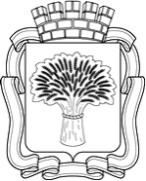 Российская ФедерацияАдминистрация города Канска
Красноярского краяПОСТАНОВЛЕНИЕРоссийская ФедерацияАдминистрация города Канска
Красноярского краяПОСТАНОВЛЕНИЕРоссийская ФедерацияАдминистрация города Канска
Красноярского краяПОСТАНОВЛЕНИЕРоссийская ФедерацияАдминистрация города Канска
Красноярского краяПОСТАНОВЛЕНИЕ27.12.2018 г.№__1278______Приложение № 1к Постановлению администрации г. Канскаот 27.12.2018 №1278№ п/пНаименование мероприятияНаименование мероприятияМесто проведенияВремя проведенияОтветственный1. Торжественные мероприятия1. Торжественные мероприятия1. Торжественные мероприятия1. Торжественные мероприятия1. Торжественные мероприятия1. Торжественные мероприятия1Праздничный концерт, посвящённый Дню работников жилищно-коммунального хозяйстваГДКг. КанскаГДКг. КанскаМарт 2019ГДК г. Канска2Торжественное закрытие муниципального этапа Всероссийского конкурса «Учитель года»МАОУ гимназия № 4МАОУ гимназия № 4Март 2019УО администрации г. Канска3«Истории успеха» - праздничное мероприятие, посвящённое Дню российского предпринимательстваГДКг. КанскаГДКг. КанскаМай 2019ГДК г. Канска4Городской Выпускной балПлощадь им. Н.И. КоростелеваПлощадь им. Н.И. КоростелеваИюнь 2019УО администрации г. Канска5Мероприятие, посвященное Дню медицинского работника ГДКг. КанскаГДКг. КанскаИюнь 2019ГДК г. Канска6Августовский педагогический совет работников муниципальных образовательных организаций г. КанскаГДКг. КанскаГДКг. КанскаАвгуст2019УО администрации г. Канска7Торжественный концерт, посвящённый Дню учителяГДКг. КанскаГДКг. Канска04.10.2019ГДК г. Канска,УО администрации г. Канска8«На страже мира и порядка» - праздничный концерт, посвящённый Дню работников органов внутренних делГДКг. КанскаГДКг. Канска08.11.2019ГДК г. Канска9«От юбилея к юбилею» - праздничный вечер, посвящённый 25-летию УСЗН администрации г. КанскаГДК г. КанскаГДК г. Канска22.11.2019ГДК г. Канска,УСЗН администрации г. Канска10«Милой, любимой, единственной…» - концерт, посвящённый Дню материГДКг. КанскаГДКг. Канска24.11.2019ГДК г. Канска11«От сердца к сердцу» - концертная программа творческих коллективов города и людей с ограниченными возможностями, посвящённый Дню инвалидовГДКг. КанскаГДКг. Канска01.12.2019ГДК г. Канска12«Во Сибири мы родились, во Сибири мы живём» - концерт творческих коллективов ГДК, посвященный 85-летию образования Красноярского краяГДКг. КанскаГДКг. Канска06.12.2019ГДК г. Канска13Мероприятие, посвященное 80 - летию Канской воспитательной колонииГДКг. КанскаГДКг. Канска14.12.2019ФКУ Канская ВК ГУФСИН России по Красноярскому краю,ГДК г. Канска14«Примите наши поздравления» - праздничный концерт, посвящённый Дню энергетиковГДКг. КанскаГДКг. Канска20.12.2019ГДК г. КанскаИнформационная компанияИнформационная компанияИнформационная компанияИнформационная компанияИнформационная компанияИнформационная компания15Оформление информационного стенда, посвященного 85-летию Красноярского края и 25-летию Управления социальной защиты населения администрации города Канска «С любовью к прошлому – с верой в будущее»Оформление информационного стенда, посвященного 85-летию Красноярского края и 25-летию Управления социальной защиты населения администрации города Канска «С любовью к прошлому – с верой в будущее»УСЗН администрации г. КанскаЯнварь 2019УСЗН администрации г. Канска16Создание страниц на школьных сайтахСоздание страниц на школьных сайтахОО города КанскаФевраль-декабрь 2019ОО города Канска17Размещение публикаций в газете «Социальный Калейдоскоп» посвященных 85-летию Красноярского краяРазмещение публикаций в газете «Социальный Калейдоскоп» посвященных 85-летию Красноярского краяУСЗН администрации г. КанскаЕжеквартальноУСЗН администрации г. Канска18Подготовка уведомлений граждан о назначенных мерах социальной поддержки с размещением на оборотной стороне информации, посвященной 85-летию образования Красноярского края (интересные факты, стихи о Красноярском крае)Подготовка уведомлений граждан о назначенных мерах социальной поддержки с размещением на оборотной стороне информации, посвященной 85-летию образования Красноярского края (интересные факты, стихи о Красноярском крае)УСЗН администрации г. КанскаВ течение годаУСЗН администрации г. Канска19Подготовка буклетов с номерами и адресами служб и ведомств, которые работают с родителями и несовершеннолетними, вручение буклетов на заседаниях комиссииПодготовка буклетов с номерами и адресами служб и ведомств, которые работают с родителями и несовершеннолетними, вручение буклетов на заседаниях комиссииВ течение годаКДН и ЗП г. КанскаГДК г. КанскаВыставки, фестивали, конкурыВыставки, фестивали, конкурыВыставки, фестивали, конкурыВыставки, фестивали, конкурыВыставки, фестивали, конкурыВыставки, фестивали, конкуры20Обзорная экскурсия по достопримечательностям г. Канска«Страницы истории».Выезд группы получателей социальных услуг с экскурсоводомМБУК ККМОбзорная экскурсия по достопримечательностям г. Канска«Страницы истории».Выезд группы получателей социальных услуг с экскурсоводомМБУК ККМГ. Канск2 раза в течение годаМБУ СО «КЦСОН г. Канска»,МБУК ККМ21Посещение МБУК ККМ гражданами пенсионного возраста, инвалидамиПосещение МБУК ККМ гражданами пенсионного возраста, инвалидамиМБУК ККМ2 раза в течение годаМБУ СО «КЦСОН г. Канска»22Конкурс рисунков «Я вырос здесь, край мне мой дорог» среди семей с детьми-инвалидами, семей в социально опасном положенииКонкурс рисунков «Я вырос здесь, край мне мой дорог» среди семей с детьми-инвалидами, семей в социально опасном положенииМБУ СО «КЦСОН г. Канска»В течение годаМБУ СО «КЦСОН г. Канска»23Краевой конкурс краеведческих работ «Мое Красноярье»Краевой конкурс краеведческих работ «Мое Красноярье»МБУДО ДДЮТ и ЭЯнварь-Февраль 2019МБУДОДДЮТ и Э,ОО города Канска24«Рожденный Сибирью» - конкурс бук-трейлеров«Рожденный Сибирью» - конкурс бук-трейлеровМолодежная библиотекаЯнварь-апрель 2019ЦБС г. Канска25Краевой конкурс социальных инициатив « Мой край – мое дело»Краевой конкурс социальных инициатив « Мой край – мое дело»МБУДО ДДТФевраль-апрель 2019МБУДО ДДТ,ОО города Канска26Создание тематических выставок в школьных музеяхСоздание тематических выставок в школьных музеяхМБОУ СОШ № 15,МБОУ СОШ № 2Февраль-декабрь 2019МБОУ СОШ № 15, МБОУ СОШ № 227Выставка - конкурс детских рисунков «Край, в котором мы живем»Выставка - конкурс детских рисунков «Край, в котором мы живем»ОО города КанскаФевраль-декабрь 2019ОО города Канска28Межведомственный конкурс детского рисунка «Красота родного края», посвященный 85 - летию образования Красноярского краяМежведомственный конкурс детского рисунка «Красота родного края», посвященный 85 - летию образования Красноярского краяМБУДО ДХШ01.03.2019 - 30.06.2019МБУДО ДХШ29Городской фестиваль «Театральные пробы»Городской фестиваль «Театральные пробы»МАОУ гимназия № 4Март 2019МБУ ДО ДДТ30Муниципальный этап краевого фестиваля мастеров декоративно-прикладного искусства и художников любителей среди работников образования и ветеранов педагогического труда Красноярского края «Русь мастеровая»Муниципальный этап краевого фестиваля мастеров декоративно-прикладного искусства и художников любителей среди работников образования и ветеранов педагогического труда Красноярского края «Русь мастеровая»ГДК г. Канска28.03. 2019УО администрации г. Канска31«Посмотри, как хорош край, в котором ты живешь» - конкурс детского рисунка«Посмотри, как хорош край, в котором ты живешь» - конкурс детского рисункаДетскаябиблиотека-филиал № 7Апрель 2019ЦБС г. Канска32«Вдохновлённые словом» - конкурс иллюстраций к произведениям В. П. Астафьева«Вдохновлённые словом» - конкурс иллюстраций к произведениям В. П. АстафьеваГородская библиотека им. А. и Б. СтругацкихАпрель 2019ЦБС г. Канска33«Астафьева строки коснутся души…» - конкурс чтецов художественной прозы В. П. Астафьева«Астафьева строки коснутся души…» - конкурс чтецов художественной прозы В. П. АстафьеваЦентральная детская библиотека18.04.2019ЦБС г. Канска34Выставка к 95-летию со Дня рождения русского писателя В.П. АстафьеваВыставка к 95-летию со Дня рождения русского писателя В.П. АстафьеваМБУДО «ДШИ №1» г. Канска23.04.2019МБУДО «ДШИ №1» г. Канска35Проведение конкурса рисунков «Социальная работа глазами детей»Проведение конкурса рисунков «Социальная работа глазами детей»УСЗН администрации г. КанскаКЦСОН г. КанскаКГБУ СО  Центр семьи «Канский»Май 2019УСЗН администрации г. Канска36Краевой конкурс проектов «Красноярье - моя любовь и гордость»Краевой конкурс проектов «Красноярье - моя любовь и гордость»ОО города КанскаМай-декабрь 2019ОО города Канска37Зональная  выставка прикладного творчества и ИЗО «Мир детской фантазии»Зональная  выставка прикладного творчества и ИЗО «Мир детской фантазии»Выставочный залИюнь 2019МБУ ДО ДДТ38Фестиваль детского творчества «Серебристый дождик»Фестиваль детского творчества «Серебристый дождик»ГДКг. Канска01.06.2019УО администрации г. Канска39«Мы рисуем наш любимый Красноярский край» - конкурс рисунков на асфальте«Мы рисуем наш любимый Красноярский край» - конкурс рисунков на асфальтеПлощадка околоДК «Строитель»10.07.2019ДК «Строитель»40Краевой смотр-конкурс ландшафтных проектов территорий ОО города Канска « Гео-декор»Краевой смотр-конкурс ландшафтных проектов территорий ОО города Канска « Гео-декор»МБУДО СЮНИюль-сентябрь 2019МБУДО СЮН,ОО города Канска41Посещение парка флоры и фауны «Роев ручей» получателями социальных услуг с ограниченными возможностями здоровьяПосещение парка флоры и фауны «Роев ручей» получателями социальных услуг с ограниченными возможностями здоровьяМАУ «Парк «Роев ручей»Август 2019МБУ СО «КЦСОН г. Канска»42Конкурс исследовательских работ «Выдающиеся люди моей малой Родины»Конкурс исследовательских работ «Выдающиеся люди моей малой Родины»МБУДО ДДЮТ и Э,ОО города КанскаСентябрь 2019МБУДОДДЮТ и Э,ОО города Канска43Межрегиональный конкурс сочинений « Дети одной реки» в рамках работы РДШМежрегиональный конкурс сочинений « Дети одной реки» в рамках работы РДШОО города КанскаСентябрь 2019УО администрации г. Канска44Выставка-галерея творческих работ и рисунков, сделанных получателями услуг учреждения «Мой край –источник вдохновения»Выставка-галерея творческих работ и рисунков, сделанных получателями услуг учреждения «Мой край –источник вдохновения»МБУ СО «КЦСОН г. КанскаНоябрь 2019МБУ СО «КЦСОН г. Канска»45Выставка «Живописная история Красноярского края» (из фондов краеведческого музея)Выставка «Живописная история Красноярского края» (из фондов краеведческого музея)Выставочный зал19.11.2019МБУК ККМ46Выставка детских работ «Есть дивный край на Енисее», посвящённая 85 - летию образования Красноярского краяВыставка детских работ «Есть дивный край на Енисее», посвящённая 85 - летию образования Красноярского краяМБУДО ДХШ01.12.2019МБУДО ДХШ47«Мой край – моя история живая» - виртуальная экскурсия«Мой край – моя история живая» - виртуальная экскурсияБиблиотека-филиал № 307.12.2019ЦБС г. Канска48«От Ермака до наших дней» - краеведческая экспедиция- Показ кукольного спектакля по творчеству В. П. Астафьева «Солдат и мать»(85-летие образования Красноярского края)«От Ермака до наших дней» - краеведческая экспедиция- Показ кукольного спектакля по творчеству В. П. Астафьева «Солдат и мать»(85-летие образования Красноярского края)Детскаябиблиотека-филиал № 1108.12.2019ЦБС г. Канска49«В объективе край!» - фотовернисаж«В объективе край!» - фотовернисажМолодёжная библиотека11.12.2019ЦБС г. КанскаКультурно-просветительские мероприятияКультурно-просветительские мероприятияКультурно-просветительские мероприятияКультурно-просветительские мероприятияКультурно-просветительские мероприятияКультурно-просветительские мероприятия50Создание видеофильма о г. Канске, его развитии и становлении «Путешествие от прошлого к настоящему»Создание видеофильма о г. Канске, его развитии и становлении «Путешествие от прошлого к настоящему»МБУ СО «КЦСОН г. Канска»В течение годаМБУ СО «КЦСОН г. Канска»51Проведение творческих мастер-классов в клубах «Мы от скуки на все руки», «Доверие», посвященных 85-летию «Красноярского края»Проведение творческих мастер-классов в клубах «Мы от скуки на все руки», «Доверие», посвященных 85-летию «Красноярского края»МБУ СО «КЦСОН г. Канска»В течение годаМБУ СО «КЦСОН г. Канска»52Тематический классный час «Композиторы Красноярского края»Тематический классный час «Композиторы Красноярского края»МБУДО ДМШ № 2Февраль 2019МБУДОДМШ № 253«Великая женщина большого писателя» - литературная экспозиция (М. Корякина - Астафьева)«Великая женщина большого писателя» - литературная экспозиция (М. Корякина - Астафьева)Библиотека-филиал № 219.02.2019ЦБС г. Канска54Онлайн-чтения произведений В. П. Астафьева в сети ИнтернетОнлайн-чтения произведений В. П. Астафьева в сети ИнтернетМолодежная библиотека27.02.2019ЦБС г. Канска55Весенняя неделя добра среди клиентов Управления социальной защиты населения администрации города Канска «Двадцать пять добрых дел»Весенняя неделя добра среди клиентов Управления социальной защиты населения администрации города Канска «Двадцать пять добрых дел»УСЗН администрации г. КанскаМарт 2019УСЗН администрации г. Канска56Классный час «Музыка прозы В.П. Астафьева»Классный час «Музыка прозы В.П. Астафьева»МБУДО ДМШ № 215.03.2019МБУДОДМШ № 257Литературно-музыкальная гостиная «Волшебная сила поэзии», посвященная творчеству писателей и поэтов Красноярского краяЛитературно-музыкальная гостиная «Волшебная сила поэзии», посвященная творчеству писателей и поэтов Красноярского краяЦБС г. Канска21.03.2019МБУ СО «КЦСОН г. Канска»,ЦБС г. Канска58Концерт фольклорного отделения, мастер – класс, посвященные 85-летию образования Красноярского края (песни Красноярского края)Концерт фольклорного отделения, мастер – класс, посвященные 85-летию образования Красноярского края (песни Красноярского края)МБУДО «ДШИ № 1» г. Канска11.04.2019МБУ СО «КЦСОН г. Канска»,МБУДО «ДШИ № 1» г. Канска59«Мир Астафьева в моём прочтении» - молодежный сторителлинг«Мир Астафьева в моём прочтении» - молодежный сторителлингГородская библиотека им. А. и Б. Стругацких10.04.2019ЦБС г. Канска60Кинопоказ «Звездопад» 1982 г., снятый по рассказам В.П. Астафьева «Сашка Лебедев», «Звездопад» и «Ода русскому огороду». Режиссер: Игорь ТаланкинКинопоказ «Звездопад» 1982 г., снятый по рассказам В.П. Астафьева «Сашка Лебедев», «Звездопад» и «Ода русскому огороду». Режиссер: Игорь ТаланкинЦГБ им. А.П. Чехова22.04.2019ЦБС г. Канска61Кинопоказ «Одинокая река» - фильм о жизни и творчестве Виктора Петровича Астафьева, о его мировоззрении и мироощущении. Режиссёр И. ТаланкинКинопоказ «Одинокая река» - фильм о жизни и творчестве Виктора Петровича Астафьева, о его мировоззрении и мироощущении. Режиссёр И. ТаланкинЦГБ им. А.П. Чехова23.04.2019ЦБС г. Канска62Цикл мероприятий: «Виктор Астафьев с любовью к Сибири»1.«Рожденный Сибирью» - книжная выставка2. «Человек всех сибирских времен» - литературный портрет«Астафьев. Без формата» -интерактивная играЦикл мероприятий: «Виктор Астафьев с любовью к Сибири»1.«Рожденный Сибирью» - книжная выставка2. «Человек всех сибирских времен» - литературный портрет«Астафьев. Без формата» -интерактивная играГородская библиотека им. Ю.Р. Кисловского23.04.2019ЦБС г. Канска63Кинопоказ «Таежная повесть». 1979, режиссёр В. Фетин. В основу фильма положен рассказ «Сон о белых городах» из книги «Царь-рыба»Кинопоказ «Таежная повесть». 1979, режиссёр В. Фетин. В основу фильма положен рассказ «Сон о белых городах» из книги «Царь-рыба»ЦГБ им. А.П. Чехова24.04.2019ЦБС г. Канска64"Время читать Астафьева" - Арт-фестиваль"Время читать Астафьева" - Арт-фестивальМолодежная библиотека24.04.2019ЦБС г. Канска65«Храбрые – бессмертны» - новые прочтения произведений В.П. Астафьева о Великой Отечественной войне«Храбрые – бессмертны» - новые прочтения произведений В.П. Астафьева о Великой Отечественной войнеЦГБ им. А.П. Чехова25.04.2019ЦБС г. Канска66Читательский экспресс марафон по рассказам В. П. Астафьева («Запах сена», «Гуси в полынье», «Осенние грусти и радости», «Стряпухина радость»)Читательский экспресс марафон по рассказам В. П. Астафьева («Запах сена», «Гуси в полынье», «Осенние грусти и радости», «Стряпухина радость»)ЦГБ им. А.П. Чехова30.04.2019ЦБС г. Канска67Мероприятие, посвященное 74- годовщине Победы «Я старался говорить только правду» (к 95-летию со дня рождения В.П. Астафьева)Мероприятие, посвященное 74- годовщине Победы «Я старался говорить только правду» (к 95-летию со дня рождения В.П. Астафьева)Выставочный зал МБУК ККМ07.05.2019МБУК ККМ68Проект «Театральные среды в Чеховке»«Читаем Астафьева – открываем Россию» - театрализованный бенефис к 95-летию со дня рождения В. П. Астафьева Проект «Театральные среды в Чеховке»«Читаем Астафьева – открываем Россию» - театрализованный бенефис к 95-летию со дня рождения В. П. Астафьева Молодежная библиотека08.05.2019ЦБС г. Канска69"Живое слово о правде и любви" - литературная гостиная(к 95-летию со дня рождения В. П. Астафьева)"Живое слово о правде и любви" - литературная гостиная(к 95-летию со дня рождения В. П. Астафьева)Библиотека-филиал № 821.05.2019ЦБС г. Канска70Отчетный концерт школы, посвященный 85-летию Красноярского края «Край родной, на век любимый»Отчетный концерт школы, посвященный 85-летию Красноярского края «Край родной, на век любимый»МБУДО ДМШ № 222.05.2019МБУДОДМШ № 271"Деревенское приключение"-  квест - игра по творчеству В.П. Астафьева"Деревенское приключение"-  квест - игра по творчеству В.П. АстафьеваГородская библиотека им. Ю.Р. Кисловского13.06.2019ЦБС г. Канска72«Праздник урожая» - праздник, посвящённый 85-летию Красноярского края«Праздник урожая» - праздник, посвящённый 85-летию Красноярского краяПоселок Строителей«Сквер моего детства»11.09.2019ДК «Строитель»73Проведение музыкально-развлекательной программы, посвященной социальной сфере для сотрудников и ветеранов отраслиПроведение музыкально-развлекательной программы, посвященной социальной сфере для сотрудников и ветеранов отраслиГородская библиотека имени А. и Б. СтругацкихОктябрь 2019ЦБС г. Канска,УСЗН администрации г. Канска74«По родному краю за 60 секунд» - игра-лабиринт«По родному краю за 60 секунд» - игра-лабиринтГородскаябиблиотека им. Ю.Р. Кисловского12.11.2019ЦБС г. Канска75«Мы снова открываем Ваши книги» - громкие чтения(В.П. Астафьев)«Мы снова открываем Ваши книги» - громкие чтения(В.П. Астафьев)Библиотека-филиал № 214.11.2019ЦБС г. Канска76Лекция «Край из глубины веков: прошлое и настоящее рядом»Лекция «Край из глубины веков: прошлое и настоящее рядом»МБУК ККМ21.11.2019МБУК ККМ77«Красноярье многоликое: народы, традиции и обряды» - литературно-краеведческое турне«Красноярье многоликое: народы, традиции и обряды» - литературно-краеведческое турнеГородскаябиблиотека им. А. и Б. Стругацких27.11.2019ЦБС г. Канска78«Читаем Астафьева – открываем Сибирь» - акция к дню памяти писателя В.П. Астафьева«Читаем Астафьева – открываем Сибирь» - акция к дню памяти писателя В.П. АстафьеваГородская библиотека им. Ю.Р. Кисловского28.11.2019ЦБС г. Канска79Лекция – беседа «Страницы истории края – страницы истории страны»Лекция – беседа «Страницы истории края – страницы истории страны»МБУК ККМ28.11.2019МБУК ККМ80Интеллектуальныйквест «Люди и вещи: история, версии»Интеллектуальныйквест «Люди и вещи: история, версии»МБУК ККМ29.11.2019МБУК ККМ81Тематический классный час «85- летие образованиям Красноярского края»Тематический классный час «85- летие образованиям Красноярского края»МБУДО ДХШ,МБУДО «ДШИ № 1» г. Канска»Декабрь 2019 годаМБУДО ДХШ,МБУДО «ДШИ № 1» г. Канска82Лекция «Край из глубины веков: прошлое и настоящее рядом»Лекция «Край из глубины веков: прошлое и настоящее рядом»МБУК ККМ03.12.2019МБУК ККМ83«Многонациональное разноцветье Красноярья» - краеведческий калейдоскоп«Многонациональное разноцветье Красноярья» - краеведческий калейдоскопЦГБ им. А.П. Чехова05.12.2019ЦБС г. Канска84«Путешествие по литературной карте Красноярского края»  - квест-игра«Путешествие по литературной карте Красноярского края»  - квест-играДетскаябиблиотека-филиал № 705.12.2019ЦБС г. Канска85«Наш Красноярский край: познаем и любим» - информ-досье«Наш Красноярский край: познаем и любим» - информ-досьеБиблиотека-филиал № 805.12.2019ЦБС г. Канска86Интеллектуальный квест «Люди и вещи: история, версии»Интеллектуальный квест «Люди и вещи: история, версии»МБУК ККМ30.12.2019МБУК ККМСпортивные мероприятияСпортивные мероприятияСпортивные мероприятияСпортивные мероприятияСпортивные мероприятияСпортивные мероприятия87Зимняя Спартакиада ветеранов спортаЗимняя Спартакиада ветеранов спортаКрасноярский крайФевраль-март 2019Отдел ФКСиМП88Спартакиада среди спортивных клубов (объединений) по месту жительства, посвященная 85-летию Красноярского краяСпартакиада среди спортивных клубов (объединений) по месту жительства, посвященная 85-летию Красноярского краяСпортивные сооружения МБУ «ФСК «Текстильщик»Февраль-декабрь2019МБУ «ФСК «Текстильщик»89Муниципальный этап Всероссийских спортивных игр школьников «Школьная спортивная лига»	Муниципальный этап Всероссийских спортивных игр школьников «Школьная спортивная лига»	МАОУ лицей №1, МАОУ гимназия № 4Март 2019УО администрации г. Канска90Первенство города Канска по спортивной акробатике, посвященное 85-летию образования Красноярского краяПервенство города Канска по спортивной акробатике, посвященное 85-летию образования Красноярского краяг. КанскАпрель 2019Директор МБУ «СШ им. М.Ф. Мочалова»91Турнир по футболу среди мужских команд, посвященный 85-летию Красноярского краяТурнир по футболу среди мужских команд, посвященный 85-летию Красноярского краяСтадион «Спартак»Июнь 2019МБУ «ФСК «Текстильщик»92XII летние спортивные игры среди городских округов Красноярского краяXII летние спортивные игры среди городских округов Красноярского краяг. ШарыповоАвгуст 2019Отдел ФКСиМП93Спартакиада среди учреждений и организаций города Канска «Кубок главы города Канска», посвященная 85 - летию Красноярского края (14 видов спорта)Спартакиада среди учреждений и организаций города Канска «Кубок главы города Канска», посвященная 85 - летию Красноярского края (14 видов спорта)Спортивные сооружения города КанскаСентябрь 2019 – май 2020МБУ «ФСК «Текстильщик»94Турнир по настольному теннису, посвященный 85-летию Красноярского краяТурнир по настольному теннису, посвященный 85-летию Красноярского краяДС «Текстильщик»Октябрь2019МБУ «ФСК «Текстильщик»Работа с детьми и молодежьюРабота с детьми и молодежьюРабота с детьми и молодежьюРабота с детьми и молодежьюРабота с детьми и молодежьюРабота с детьми и молодежью95Онлайн-тестирование на знание истории Красноярского краяОнлайн-тестирование на знание истории Красноярского краяМБУ «ММЦ» г.КанскаВ течение годаМБУ «ММЦ»г. Канска96XХХIV городская научно-практическая конференция старшеклассников (предметные секции)XХХIV городская научно-практическая конференция старшеклассников (предметные секции)МБУ ДО ЦТТФевраль 2019УО администрации г. Канска97Городской фестиваль школьных СМИГородской фестиваль школьных СМИМБУ ДО ДДТФевраль 2019УО администрации г. Канска98«Единый урок». Прошлое, настоящее и будущее Красноярского края«Единый урок». Прошлое, настоящее и будущее Красноярского краяОО города КанскаМарт 2019ОО города Канска99Краевой проект «Моя Россия»Краевой проект «Моя Россия»МБУ «ММЦ»      г. КанскаМай-декабрь 2019МБУ «ММЦ»г. Канска100Уставные уроки «Моя Россия»Уставные уроки «Моя Россия»ОО города КанскаМай-декабрь 2019ОО города Канска101Городской Форум достижений  обучающихся -2019Городской Форум достижений  обучающихся -2019ГДК г. Канска19 мая 2019УО администрации г. Канска102День Молодежи 2019, посвященный 85 - летию Красноярского краяДень Молодежи 2019, посвященный 85 - летию Красноярского краяПлощадь им. Н.И. КоростелеваИюнь 2019МБУ «ММЦ»г. Канска103Муниципальный этап проекта «Школьная лига дебатов» в рамках РДШМуниципальный этап проекта «Школьная лига дебатов» в рамках РДШМАОУ гимназия № 4Октябрь 2019УО администрации г. Канска104Региональная интерактивная викторина «Наша история»Региональная интерактивная викторина «Наша история»ОО города КанкаОктябрь 2019УО администрации г. Канска105Краевой ДоброфорумКраевой Доброфорумг. КрасноярскНоябрь 2019МБУ «ММЦ»г. Канска106Доброфорум, посвященный 85-летию Красноярского края (итоговое мероприятие для всех добровольцев города Канска)Доброфорум, посвященный 85-летию Красноярского края (итоговое мероприятие для всех добровольцев города Канска)МБУ «ММЦ» г.КанскаНоябрь 2019МБУ «ММЦ»г. Канска107Краевой инфраструктурный проект «Новый Фарватер»Краевой инфраструктурный проект «Новый Фарватер»ГДК г. КанскаНоябрь 2019МБУ «ММЦ»г. Канска108Новогодний бал РДШ, посвященный 85-летию Красноярского краяНовогодний бал РДШ, посвященный 85-летию Красноярского краяГДК г. КанскаДекабрь 2019МБУ «ММЦ»г. Канска109Краевой слет российского движения школьниковКраевой слет российского движения школьниковг. КрасноярскДекабрь 2019МБУ «ММЦ»г. Канска110Гражданский форумГражданский форумг. КрасноярскДекабрь 2019МБУ «ММЦ»г. Канска111«Молодежный конвент»«Молодежный конвент»г. КрасноярскВ течение годаМБУ «ММЦ»г. КанскаПриложение № 2к Постановлению администрации г. Канскаот 27.12.2018 № 1278№ п/пНаименование мероприятияМесто проведенияВремя проведенияОтветственный1Разработка дизайна и изготовление баннеров-В течение годаГДК г. Канска(Е.А. Лычковская)2Размещение баннеровБилборды на улицах городаВ течение годаОтдел архитектуры администрации г. Канска(Т.А. Апанович)